Календарный учебный график на 2021-2022 учебный годОрганизация образовательного процесса в школе регламентируется учебным планом, календарным учебным графиком, расписанием учебных занятий, расписанием звонков.1.1. Продолжительность учебного года. Продолжительность учебного периода:- в 1 классе равна 33 неделям,- с 2-го по 4-ый класс– 34 недели,- с 5-го по 9-ый класс – 34 недели (не включая летний экзаменационный период в IX классах),- в 10-ых и 11-х классах – 34 недели (не включая летний экзаменационный период в XI классах).Периоды учебного года (учебных занятий и каникул) на 2021-2022 учебный год:2021-2022 учебный год начинается 1 сентября 2021 года и заканчивается 31 августа 2022 года.Устанавливаются следующие сроки школьных каникул и учебных периодов:осенние каникулы - с 26.10.2021 г. по 04.11.2021 г.(10 дней);зимние каникулы - с 28.12. 2021г. по 9.01.2022 г. (14 дней);весенние каникулы - с 24.03.2022г. по 2.04.2022 г. (10 дней).Дополнительные каникулы для первоклассников - с 08.02.2022 г. по 14.02.2022 г. (7 дней).1 четверть – с 01.09.2021г. по 25.10.2021г.,2 четверть – с 05.11.2021 г. по 27.12.2021г.,1 полугодие – с 01.09.2021г. по 27.12.2021г.,3 четверть – с 10.01.2022г. по 23.03.2022г.,4 четверть – с 04.04.2022г. по 25.05.2022г.,2 полугодие – с 10.01.2022 г. по 25.05.2022гПромежуточная аттестация проводится по итогам освоения образовательной программы: на первом и втором уровне обучения - за четверти, на втором уровне обучения промежуточная аттестация проводится по полугодиям по предметам общее количество часов, по которым составляет не более 34 часов в год, на третьем уровне - за полугодия.1.2. Регламентирование образовательного процесса.Учебный год на I, II уровнях обучения делится на 4 четверти (два полугодия), на III уровне – на два полугодия.Продолжительность каникул в течение учебного года составляет не менее 30 календарных дней и регулируется ежегодно Календарным учебным графиком с соблюдением рекомендованных сроков каникулярного времени указанных в ежегодных распоряжениях Министерства образования и науки Республики Ингушетия. Для обучающихся 1 класса устанавливаются дополнительные каникулы в феврале месяце (7 календарных дней).1.3. Регламентирование образовательного процесса на неделю.Продолжительность учебной недели: 5-ти дневная учебная неделя в 1 классах; 6-ти дневная учебная неделя в 2-4, 5-9 и 10-11 классах.1.4. Регламентирование образовательного процесса на день.Учебные занятия организуются в две смены. Занятия дополнительного образования (кружки, секции), групп продленного дня, обязательные индивидуальные и групповые занятия, элективные учебные предметы и т. п. организуются в другую для обучающихся смену с предусмотренным временем на обед, но не ранее чем через час после основных занятий (1 час 30 минут для занятий внеурочной деятельностью), кроме групп продленного дня для которых начало рабочего времени является окончание основных занятий обучающихся.Начало занятий в 8-00, пропуск учащихся в школу в 7.30.Продолжительность урока: 40 минут – 2-11 классы 35 минут – 1 классы (3 урока - в сентябре, 4 урока – со второго месяца обучения).Общий режим работы школы:Школа открыта для доступа в течение 6 дней в неделю с понедельника по субботу, выходным днем является воскресенье.В праздничные дни (установленные законодательством РФ) образовательное учреждение не работает.В каникулярные дни общий режим работы школы регламентируется приказом директора по ОУ, в котором устанавливается особый график работы.УТВЕРЖДАЮ: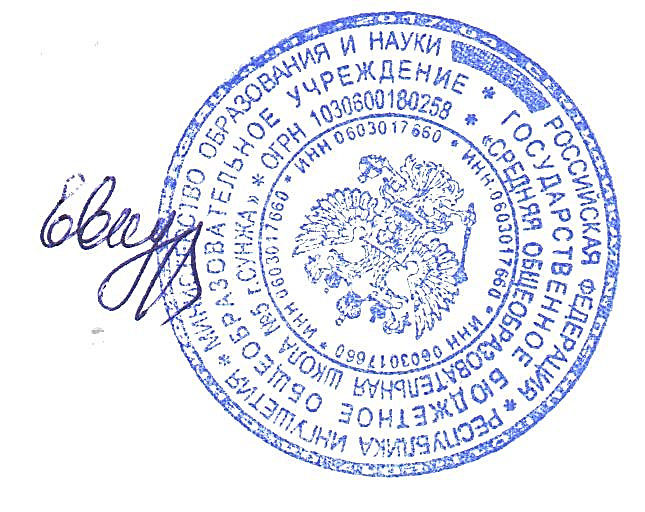 Директор ГБОУ «СОШ №5 г. Сунжа»______________З.И.Евкурова